План работы муниципальной инновационной площадки «Организация межсетевого взаимодействия по подготовке детей старшего дошкольного возраста к сдаче норм Всероссийского физкультурно-спортивного комплекса «ГТО» 2018-2019 учебный годсентябрь 2018 годоктябрь 2018 годноябрь  2018 годдекабрь  2018 год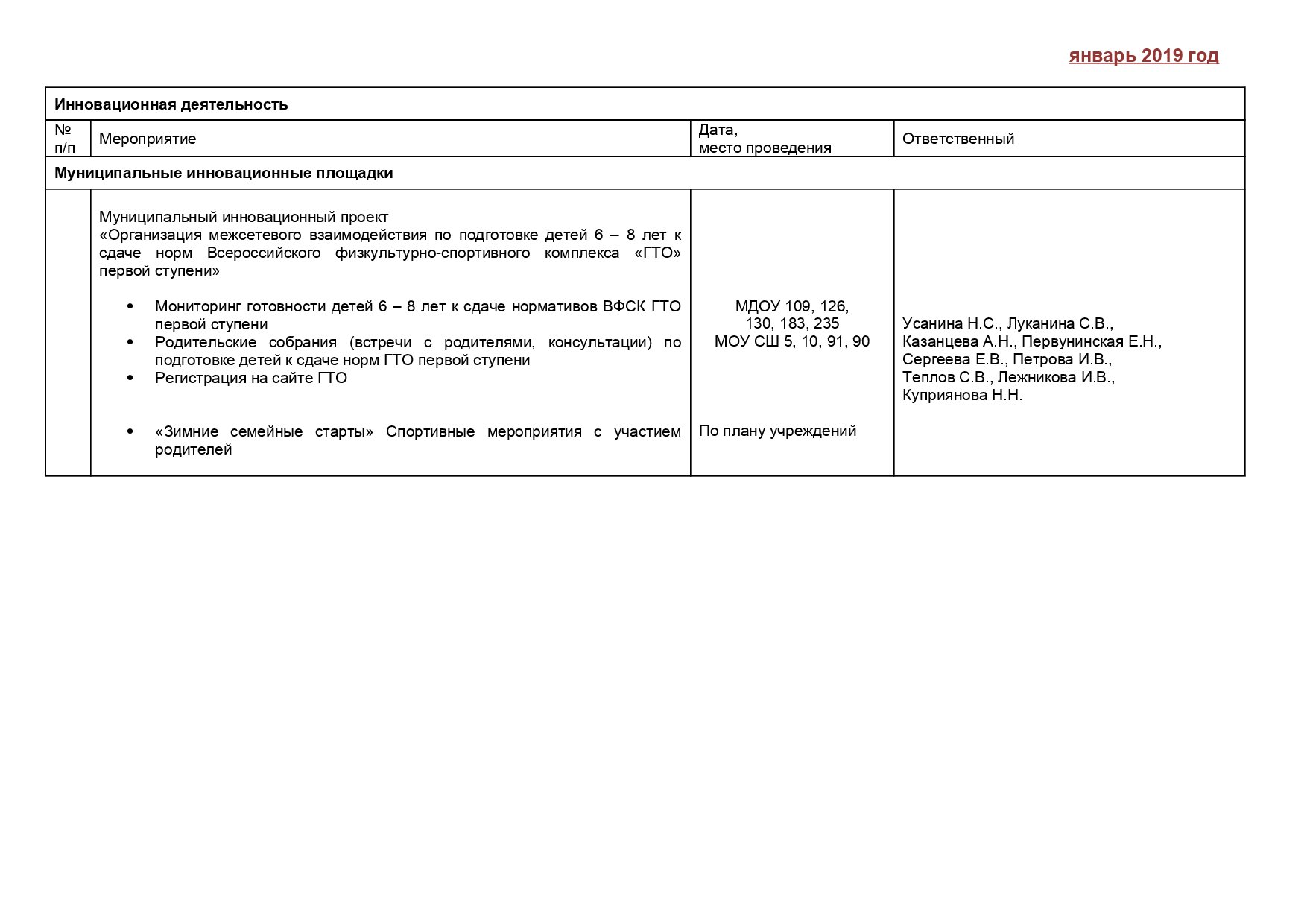 Февраль   2019 годМарт   2019 годИнновационная деятельностьИнновационная деятельностьИнновационная деятельностьИнновационная деятельность№ п/пМероприятиеДата,место проведенияОтветственныйМуниципальные инновационные площадкиМуниципальные инновационные площадкиМуниципальные инновационные площадкиМуниципальные инновационные площадкиОрганизация межсетевого взаимодействия по подготовке детей старшего дошкольного возраста к сдаче норм Всероссийского физкультурно-спортивного комплекса «ГТО» (МДОУ № 109, 126, 130, 183, 235, СШ № 5, 10, 81, 90): - Установочный семинар «Реализация инновационного проекта на завершающем этапе: план сетевого взаимодействия, перспективы и анализ деятельности»МДОУ «Детский сад № 183» 14.09.2018Фролова Ю.В., руководители образовательных организацийИнновационная деятельностьИнновационная деятельностьИнновационная деятельностьИнновационная деятельность№ п/пМероприятиеДата,место проведенияОтветственныйМуниципальные инновационные площадкиМуниципальные инновационные площадкиМуниципальные инновационные площадкиМуниципальные инновационные площадкиМуниципальный инновационный проект«Организация межсетевого взаимодействия по подготовке детей 6 – 8 лет к сдаче норм Всероссийского физкультурно-спортивного комплекса «ГТО» первой ступени»Вручение знаков отличия ВФСК ГТО первой ступениПсихолого-педагогическое наблюдение Анализ физического развития детей 6-8 летМДОУ 109, 126, 130, 183, 235 МОУ СОШ 5, 10, 81, 90Фролова Ю.В., руководители образовательных организацийИнновационная деятельностьИнновационная деятельностьИнновационная деятельностьИнновационная деятельность№ п/пМероприятиеДата,место проведенияОтветственныйМуниципальные инновационные площадкиМуниципальные инновационные площадкиМуниципальные инновационные площадкиМуниципальные инновационные площадкиМуниципальный инновационный проект«Организация межсетевого взаимодействия по подготовке детей 6 – 8 лет к сдаче норм Всероссийского физкультурно-спортивного комплекса «ГТО» первой ступени»Круглый стол по результатам сетевого взаимодействия в подготовке детей 6 - 8 лет к сдаче норм ВФСК ГТО первой ступени (длят участников МИП)29.11.2018МДОУ«Детский сад № 183»Время – 9.30Фролова Ю.В., Первунинская Е.Н.Инновационная деятельностьИнновационная деятельностьИнновационная деятельностьИнновационная деятельность№ п/пМероприятиеДата,место проведенияОтветственныйМуниципальные инновационные площадкиМуниципальные инновационные площадкиМуниципальные инновационные площадкиМуниципальные инновационные площадкиМуниципальный инновационный проект«Организация межсетевого взаимодействия по подготовке детей 6 – 8 лет к сдаче норм Всероссийского физкультурно-спортивного комплекса «ГТО» первой ступени»Мониторинг готовности детей 6 – 8 лет к сдаче нормативов ВФСК ГТО первой ступениСпортивные соревнования для обучающихся в начальной школе и воспитанников подготовительных групп «Новогодняя зимняя Олимпиада»«Новогодние олимпийские игры» - спортивное соревнование для обучающихся в начальной школе и воспитанников подготовительных групп ДОУ МДОУ 109, 126, 130, 183, 235МОУ СШ 5, 10, 91, 90СШ 5, 10(по плану работы подгруппы)СШ 81(по плану работы подгруппы)Усанина Н.С.,Луканина С.В.,Казанцева А.Н.,Первунинская Е.Н.,Сергеева Е.В.,Петрова И.В.,Теплов С.В.,Лежникова И.В.,Куприянова Н.Н.Теплов С.В.,Петрова И.В.Лежникова И.В.Инновационная деятельностьИнновационная деятельностьИнновационная деятельностьИнновационная деятельность№ п/пМероприятиеДата,место проведенияОтветственныйМуниципальные инновационные площадкиМуниципальные инновационные площадкиМуниципальные инновационные площадкиМуниципальные инновационные площадкиМуниципальный инновационный проект«Организация межсетевого взаимодействия по подготовке детей 6 – 8 лет к сдаче норм Всероссийского физкультурно-спортивного комплекса «ГТО» первой ступени»Мониторинг готовности детей 6 – 8 лет к сдаче нормативов ВФСК ГТО первой ступениЭкскурсия в школьный «Шахматный клуб»«Будем в армии служить!» - встреча с курсантами зенитно-ракетного училища, посвященная Дню защитников Отечества«Веселые спортивные старты» к 23 февраляМДОУ 109, 126, 130, 183, 235МОУ СШ 5, 10, 81, 90МДОУ 183, 235МОУ СШ 5, 10МДОУ 126, 130МОУ СШ  81МДОУ 109МОУ СШ 90Усанина Н.С., Луканина С.В.,Казанцева А.Н., Первунинская Е.Н.,Сергеева Е.В., Петрова И.В.,Теплов С.В., Лежникова И.В.,Куприянова Н.Н.Инновационная деятельностьИнновационная деятельностьИнновационная деятельностьИнновационная деятельность№ п/пМероприятиеДата,место проведенияОтветственныйМуниципальные инновационные площадкиМуниципальные инновационные площадкиМуниципальные инновационные площадкиМуниципальные инновационные площадкиМуниципальный инновационный проект«Организация межсетевого взаимодействия по подготовке детей 6 – 8 лет к сдаче норм Всероссийского физкультурно-спортивного комплекса «ГТО» первой ступени»Подготовка детей 6 – 8 лет к сдаче норм ВФСК ГТО первой ступениФестиваль «Младше всех!» для детей 6 – 8 лет, посещающих дошкольные образовательные организацииМДОУ 109, 126, 130, 183, 235МОУ СШ 5, 10, 81, 90 16 – 17 марта 2019МДОУ 109, 126, 130,183, 235Усанина Н.С., Луканина С.В.,Казанцева А.Н., Первунинская Е.Н.,Сергеева Е.В., Петрова И.В.,Теплов С.В., Лежникова И.В.,Куприянова Н.Н.НП «СК Буревестник-Верхняя Волга»